COMMISSION REGIONALE D’ARBITRAGE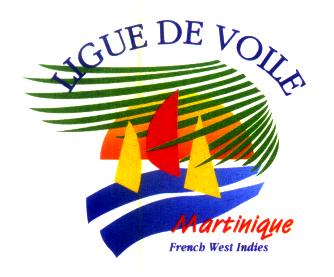                                     FICHE D’INSCRIPTION VOILE LEGERE MANIFESTATION :CONCURRENTSSignature précédée de la mention lu et approuvéCadre réservé à l’organisationCadre réservé à l’organisationCertificat médical Autorisation parentaleAutorisation parentaleRèglementCOORDONNEESBARREUREQUIPIERNOMPRENOMDATE DE NAISSANCEADRESSECODE POSTAL / VILLE TELEPHONEADRESSE ELECTRONIQUE NUMERO DE LICENCECLUBJe certifie avoir pris connaissance de la règle fondamentale de l’I.S.A.F « il appartient à chaque yacht, sous sa seule                                                                                                                                            responsabilité, de décider s’il doit ou non prendre le départ ou rester en course » et des différents règlements régissant l’épreuve (voir avis de course) que je m’engage à respecter.Je certifie avoir pris connaissance de la règle fondamentale de l’I.S.A.F « il appartient à chaque yacht, sous sa seule                                                                                                                                            responsabilité, de décider s’il doit ou non prendre le départ ou rester en course » et des différents règlements régissant l’épreuve (voir avis de course) que je m’engage à respecter.Je certifie avoir pris connaissance de la règle fondamentale de l’I.S.A.F « il appartient à chaque yacht, sous sa seule                                                                                                                                            responsabilité, de décider s’il doit ou non prendre le départ ou rester en course » et des différents règlements régissant l’épreuve (voir avis de course) que je m’engage à respecter.Signature du barreur précédée de la mention « lu et approuvé ».Représentant Légal du BarreurJe soussigné(e):Représentant Légal de l'EquipierJe soussigné(e):